媒体資料有機合成化学協会誌* PDF（フォントの埋め込み、解像度：600bpi程度、PDFに変換後文字等のズレがないか、必ず確認して下さい）★刊行目的学術研究成果の発信の場および学術研究情報の交換の場を会員ならびに学業界に提供するとともに、それらを通してわが国の有機合成化学の発展に貢献する。★刊行内容総合論文、総説、資料、業界動向、新しい合成法、新しい試薬、文献など。化学の分野におけるわが国唯一の学問的レベルの高い二次情報誌。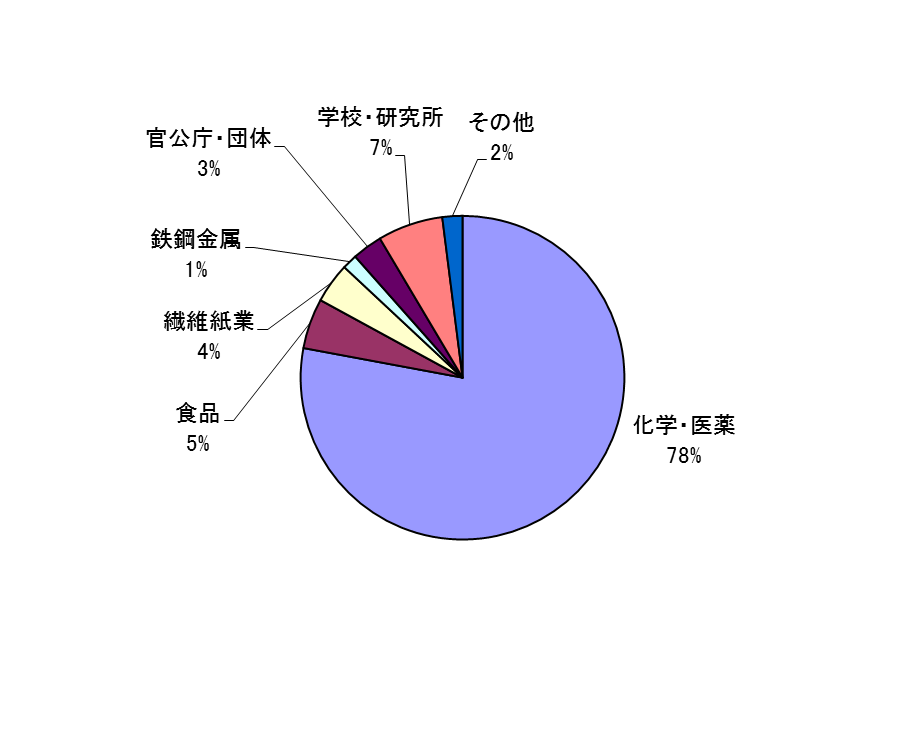 ★業種別読者層★地域別読者層（単位 ％）	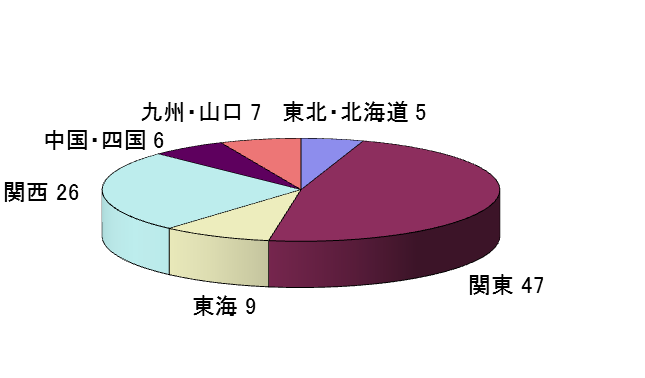 ★広告掲載料金	製作費・消費税は別途加算★広告サイズ（単位mm）1ページ：天地250×左右170　　1/2ページ：天地120×左右170★広告申込締切前月5日★広告原稿締切前月10日★お問い合わせ、お申し込み公益社団法人有機合成化学協会　編集担当 e-mail address:  syn.org.chem@tokyo.email.ne.jpTel. 03-3292-7621 / Fax. 03-3292-7622★発行所公益社団法人有機合成化学協会公益社団法人有機合成化学協会公益社団法人有機合成化学協会★所在地東京都千代田区神田駿河台1-5化学会館　Tel. 03-3292-7621　Fax. 03-3292-7622東京都千代田区神田駿河台1-5化学会館　Tel. 03-3292-7621　Fax. 03-3292-7622東京都千代田区神田駿河台1-5化学会館　Tel. 03-3292-7621　Fax. 03-3292-7622★発行人永井一郎★創立年月日昭和17年8月1日★創刊年月日昭和18年10月★原　稿Illustrator(InDesign)およびPDF*★発　刊月刊★発行部数5000部★発行日当月10日★平均頁数本文100頁、広告15頁★Home Page★Home Page★販売価格通常号4,000円（税込）特集号6,000円（税込）https:// www.ssocj.jp/https:// www.ssocj.jp/掲載場所等料金	表紙2（2色　1ページ）	120,000	表紙3（2色　1ページ）	90,000	表紙4（4色　1ページ）	180,000	英文目次下（1色　1/2ページ）	35,000	後付（1色　1ページ）	50,000	後付（1色　1/2ページ）	30,000	色紙（1色　1ページ）	70,000	色紙（1色　1/2ページ）	35,000	綴り込み	100,000